1. 기관개요 2. 팀 개요 ❅연습시간에 대학생 영상봉사단이 방문해 영상을 촬영하므로 정확한 정보 기재 바랍니다. 3. 팀 멤버 구성 및 역할    ✔4번 5번 문항의 경우 차후 트레이닝 스케쥴 논의 후 변동 가능 4. 댄스 트레이닝 가능 요일과 시간을 체크 해주세요. [중복체크 가능] ❅댄스팀만 체크    [가능요일] □월요일  □화요일  □수요일  □목요일  □금요일 □토요일    [가능시간] □10~12시  □14시~16시  □16시~18시  □18시 이후 5. 보컬 트레이닝 가능 요일과 시간을 체크 해주세요. [중복체크 가능] ❅밴드팀(보컬) 체크    [가능요일] □월요일  □화요일  □수요일  □목요일  □금요일  □토요일    [가능시간] □10~12시  □14시~16시  □16시~18시  □18시 이후     ❅보컬은 SM이 지정하는 트레이닝 스튜디오에 방문해 트레이닝 진행 6. 팀 소개(팀 명을 짓게 된 이유와 결성 계기, 팀의 장점 등 자유롭게 기술해주세요) 7. 지원동기에 대해 구체적으로 적어주세요. 
8. 외부활동 및 수상이력 등 주요한 팀 활동에 대해 적어주세요. 9. SMile Music Festival을 통해 이루고 싶은 것은 무엇인가요? 10. 참가곡 중 자유곡을 선택한 이유 / 가장 좋아하는 SM엔터테인먼트 소속 아티스트 및 곡을 적어주세요. 접수 이메일 : sm_smile@smtown.com 접수 서류 : 참가신청서, 자유곡 영상파일, 지정곡 영상파일 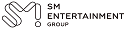 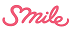 SMile Music Festival 2018 참가 신청서신청분야댄스 □   밴드 □   합창 □자유곡명자유곡1)자유곡명자유곡2)신청기관명대표자명신청기관명담당자명기관대표번호담당자연락처기관설립일이메일주소주소팀명팀 결성일리더명팀 인원(수)리더 연락처연습시간00요일 / 00시~00시까지연습장소*정확한 주소 기재*정확한 주소 기재*정확한 주소 기재지도강사명지도강사 소속구분이름성별학년경제상황주요역할참여동기팀리더□수급자 □저소득□다문화 □일반팀원1□수급자 □저소득□다문화 □일반팀원2□수급자 □저소득□다문화 □일반팀원3□수급자 □저소득□다문화 □일반팀원4□수급자 □저소득□다문화 □일반팀원5□수급자 □저소득□다문화 □일반팀원6□수급자 □저소득□다문화 □일반팀원7□수급자 □저소득□다문화 □일반팀원8□수급자 □저소득□다문화 □일반